Members CommitteeOne Hundred Sixty-sixth MeetingThe Chase Center on the Riverfront, Wilmington, DEFebruary 23, 20171:15 p.m. – 5:00 p.m. EPTAdministration (1:15-1:20)Announce sector selections of new members since the last meeting – Mr. AndersConfirm the presence of a quorum of representatives or designated alternates for this meeting – Mr. AndersAnti-trust and Code of Conduct announcement – Mr. AndersConsent Agenda (1:20-1:25)Approve draft minutes of the January 26, 2017 meetingEndorse/approve proposed Tariff, Operating Agreement (OA) and Reliability Assurance Agreement revisions regarding clean-up of definitionsEndorse proposed revisions to the PJM Tariff regarding Operating ParametersEndorsements (1:25-2:15)Transmission Substation Equipment in FERC Order 1000 (1:25-1:45)Approve proposed Regional Transmission Expansion Plan (RTEP) process enhancements related to the treatment of transmission substation equipment in PJM FERC Order 1000 Proposal Windows and associated Operating Agreement revisions – Mr. SimsEnergy Market Uplift Senior Task Force (EMUSTF) (1:45-2:15)Endorse/approve proposed Phase 1 and Phase 2 proposals endorsed by the EMUSTF – Mr. AndersFirst Readings (2:15 -2:15)NoneInformational Updates (2:15-2:30)Underperformance Risk Management Sr. Task Force (URMSTF) - External Capacity Resource Requirements (2:15-2:30)Mr. Bresler will discuss action taken by the PJM Board of Managers regarding the proposal developed by the URMSTF regarding External Capacity resourcesReports (2:30-2:55)MC Vice Chair Report (2:30-2:45)Provide an update on Members Committee Annual Plan – Mr. BorgattiDiscuss the recent February 14, 2017 Liaison Committee meeting with the PJM Board of Managers and plans for the upcoming April 6, 2017 Liaison Committee meeting with the PJM Board of Managers – Mr. BorgattiWebinar Feedback (2:45-2:55)Stakeholders may raise any items identified for further discussion from the February 21, 2017 Members Committee Webinar.Author: D.A. AndersAntitrust:You may not discuss any topics that violate, or that might appear to violate, the antitrust laws including but not limited to agreements between or among competitors regarding prices, bid and offer practices, availability of service, product design, terms of sale, division of markets, allocation of customers or any other activity that might unreasonably restrain competition.  If any of these items are discussed the chair will re-direct the conversation.  If the conversation still persists, parties will be asked to leave the meeting or the meeting will be adjourned.Code of Conduct:As a mandatory condition of attendance at today's meeting, attendees agree to adhere to the PJM Code of Conduct as detailed in PJM Manual M-34 section 4.5, including, but not limited to, participants' responsibilities and rules regarding the dissemination of meeting discussion and materials.Public Meetings/Media Participation: Unless otherwise noted, PJM stakeholder meetings are open to the public and to members of the media. Members of the media are asked to announce their attendance at all PJM stakeholder meetings at the beginning of the meeting or at the point they join a meeting already in progress. Members of the Media are reminded that speakers at PJM meetings cannot be quoted without explicit permission from the speaker. PJM Members are reminded that "detailed transcriptional meeting notes" and white board notes from "brainstorming sessions" shall not be disseminated. Stakeholders are also not allowed to create audio, video or online recordings of PJM meetings.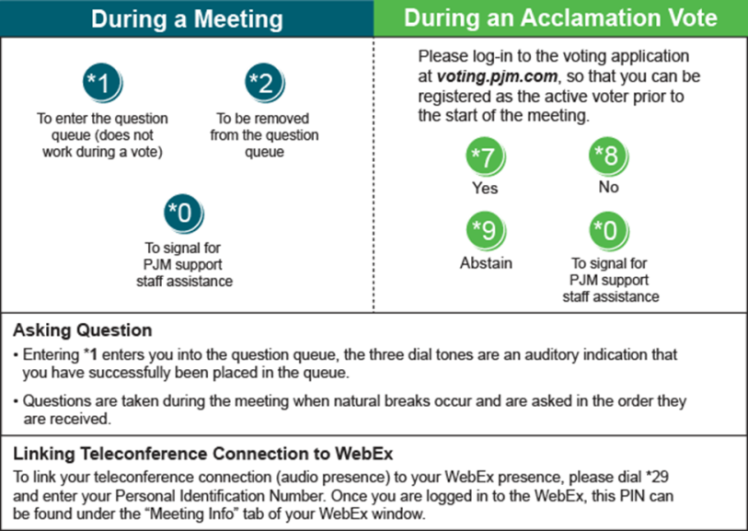 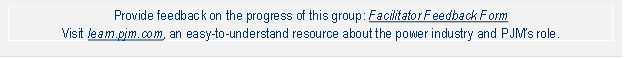 Future Agenda Items (2:55)Future Meeting DatesMarch 23, 20179:00 a.m.Wilmington, DEApril 27, 20179:00 a.m.Wilmington, DEMay 25, 20179:30 a.m.Chicago, ILJune 22, 20179:00 a.m.Wilmington, DEJuly 27, 20179:00 a.m.Wilmington, DEAugust 24, 20179:30 a.m.Wilmington, DESeptember 28, 20179:00 a.m.Wilmington, DEOctober 26, 20179:00 a.m.Wilmington, DENovember 30, 20179:00 a.m.Wilmington, DEDecember 21, 20179:30 a.m.Wilmington, DE